令和４年　　月　　日日 赤 須 坂 市 地 区 長　様　　　　　　　　　　分団分団長名　　　　　　　　　　　　　　　　　令和4年度　　　　　　　分団の役員について、下記のとおり報告します。記※　分団長・副分団長は各町の奉仕団員の代表者です。名簿作成の都合上、名前は正確にお願いいたします。令和４年3月28日（月）までに、下記いずれかの方法でご回答をお願いいたします。ご提出方法　返信用封筒で返信、FAX（026-246-0054）、本会窓口へ持参するか、メール（tasukeai@suzaka-shakyo.jp）、LINE（下記QRコード）でファイルまたは写真をご返送ください。　　　　　※この回答書を、本会ホームページの「広報誌・各種資料」→「各種様式」からダウンロードできます。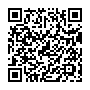 ※「須坂市社会福祉協議会公式LINEアカウント」はこちらになります。→「友達追加」をして送信ください。役 職 名町　　名氏　　　　　名電 話 番 号（連　絡　先）他に所属している団体・会分団長(ブロック長)副分団長(副ブロック長)〃〃〃〃〃〃